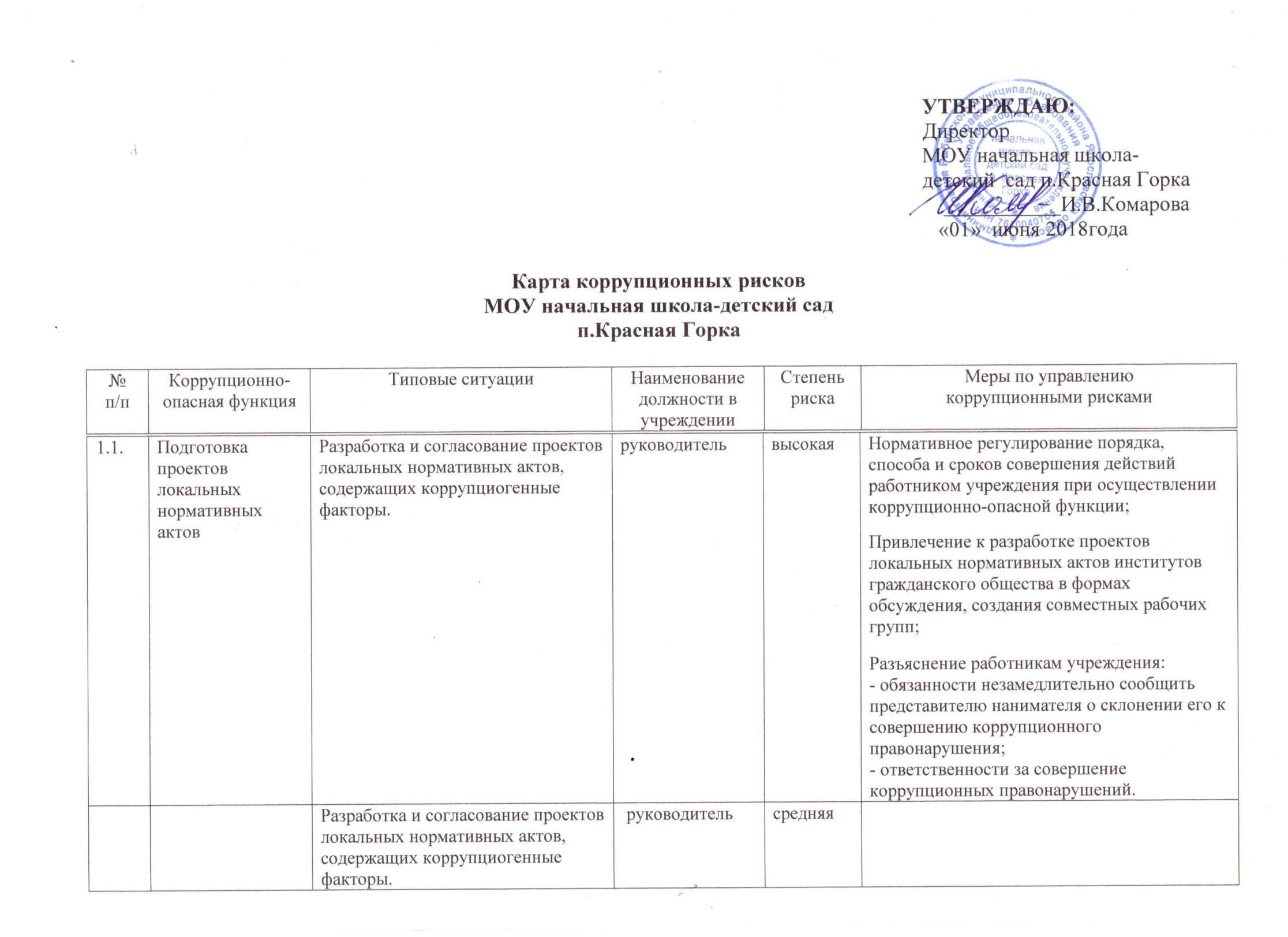 Представление интересов учреждения в судебных и иных органах властиНенадлежащее исполнение обязанностей представителя учреждения (пассивная позиция при защите интересов учреждения)сцелью принятия решений в пользу иных заинтересованных лиц  при представлении интересов учреждения в судебных и иных органах власти;Злоупотребление предоставлен-ными полномочиями (в обмен на обещанное вознаграждение отказ от исковых требований, признание исковых требований, заключение мирового соглашения в нарушение интересов учреждения).Обязательное заблаговременное соглавсование правовой позицииРазъяснение работникам учреждения: - обязанности незамедлительно сообщить представителю нанимателя о склонении его к совершению коррупционного правонарушения;- ответственности за совершение коррупционных правонарушений;Выработка позиции представления в суде интересов учреждения, используя договоренность с участниками судебного процесса.Получение положительного решения по делам учреждения, инициируя разработку проекта локального нормативного акта, содержащего коррупциогенные факторы.Организация договорной работы (правовая экспертиза проектов договоров (соглашений), заключаемых от имени учреждения; подготовка по ним заключений, замечаний и предложений; мониторинг исполнения договоров (соглашений))Согласование проектов договоров (соглашений), предоставляющих необоснованные преимущества отдельным субъектам, в обмен на полученное (обещанное) от заинтересованных лиц вознаграждение.Нормативное регулирование порядка согласования договоров (соглашений);Исключение необходимости личного взаимодействия (общения) работников учреждения с гражданами и представителями организаций;Разъяснение работникам учреждения: - обязанности незамедлительно сообщить представителю нанимателя о склонении его к совершению коррупционного правонарушения;- ответственности за совершение коррупционных правонарушений.Формирование негативного отношения к поведению должностных лиц, работ- ников, которое может восприниматься окружающими как согласие принять взятку или как просьба о даче взятки.Осуществление функций государственного (муниципального) заказчика, осуществляющего закупки товаров, работ, услуг для государственных (муниципальных) нуждВ ходе разработки и составления технической документации, подготовки проектов государственных (муниципальных) контрактов установление необоснованных преимуществ для отдельных участников закупки.Нормативное регулирование порядка, способа и сроков совершения действий работником учреждения при осуществлении коррупционно-опасной функции;Проведение антикоррупционной экспертизы проектов государственных (муниципальных) контрактов, договоров либо технических заданий к ним;Разъяснение работникам учреждения: - обязанности незамедлительно сообщить представителю нанимателя о склонении его к совершению коррупционного правонарушения;- ответственности за совершение коррупционных правонарушений.При подготовке обоснования начальной (максимальной) цены контракта необоснованно:- расширен (ограничен) круг возможных участников закупки; - необоснованно завышена (занижена) начальная (максимальная) цена контракта.Подготовка отчета об исследовании рынка начальной цены контракта;При приемке результатов выполненных работ (поставленных товаров, оказанных услуг), документальном оформлении расчетов с поставщиками устанавливаются факты несоответствия выполненных работ (поставленных товаров, оказанных услуг) условиям заключенных государственных (муниципальных) контрактов (договоров). Комиссионный прием результатов выполненных работ (поставленных товаров, оказанных услуг);Разъяснение работникам учреждения: - обязанности незамедлительно сообщить представителю нанимателя о склонении его к совершению коррупционного правонарушения;- ответственности за совершение коррупционных правонарушений.При ведении претензионной работы работнику учреждения предлагается за вознаграждение способствовать не предъявлению претензии либо составить претензию, предусматривающую возможность уклонения от ответственности за допущенные нарушения государственного (муниципального) контракта (договора).Нормативное регулирование порядка и сроков совершения действий работником учреждения при осуществлении коррупционно-опасной функции.Прямые контакты и переговоры с потенциальным участником закупки.Дискриминационные изменения документации.Нормативное регулирование порядка и сроков совершения действий работником учреждения при осуществлении коррупционно-опасной функции;Оборудование мест взаимодействия работников учреждения и представителей участников торгов средствами аудио- видео-записи.Оказание государственной (муниципальной) услугиУстановление необоснованных преимуществ при оказании государственной (муниципальной) услуги.Нормативное регулирование порядка оказания государственной (муниципальной) услуги;Размещение на официальном сайте учреждения Административного регламента предоставления государственной (муниципальной) услуги;Осуществление контроля за исполнением положений Административного регламента оказания государственной (муниципальной)услуги;Разъяснение работникам учреждения: - обязанности незамедлительно сообщить представителю нанимателя о склонении его к совершению коррупционного правонарушения;- мер ответственности за совершение коррупционных правонарушений.Незаконное оказание либо отказ в оказании государственной (муниципальной) услуги.Введение или расширение процессуальных форм взаимодействия граждан (организаций) и должностных лиц, например, использование информационных технологий в качестве приоритетного направления для осуществления служебной деятельности («одно окно», системы электронного обмена информацией).Требование от граждан (юридических лиц) информации и документов, предоставление которых не предусмотрено административным регламентом оказания услуги.Оптимизация перечня документов(материалов, информации), которые граждане(юридические лица) обязаны предоставить для реализации права.